РЕКОМЕНДАЦИИ ДЛЯ РОДИТЕЛЕЙ, ЧЬИ ДЕТИ ДОЛГО НЕ ПОСЕЩАЮТ ДЕТСКИЙ САД Группа № 10(ранний возраст)«РАЗВИВАЕМ РЕЧЬ РЕБЕНКА ЧЕРЕЗ ПРАКТИЧЕСКИЕ ДЕЙСТВИЯ С ПРЕДМЕТАМИ»Лексическая тема: «Здравствуй, детский сад»ОКТЯБРЬ1.Актуализация темыРанний возраст – это период активного исследования ребенком окружающего мира. Малыш уже ходит вполне уверенно, изучает пространство, ему трудно оставаться на месте - каждый предмет словнопритягивает его.    Общение с взрослым становится очень насыщенным. Развивается понимание речи и появляются первые слова.    Развитие речи становится центральным моментом в этот период. Сначала речь ребенка ограничивается называнием предметов, которые непосредственно его окружают, и лишь со временем речь становится средством мышления, воображения, овладения собственным поведением. 2.Практическое задание для родителей №1:Написать имя и фамилию своего ребенка. Ниже записать все слова, которые ребенок употребляет в речи. (Родители записывают и подсчитывают количество слов)Словарный запас обычно составляет около 10 слов, к 2 годам при правильной языковой стимуляции в домашнем окружении появится около 200 слов. Помимо развития речи малыш осваивает знания и образцы действий с предметами. Взрослый выступает как носитель общечеловеческих способов использования предметов.В этот период формируются основные навыки самообслуживания. Ребенок учится самостоятельно одеваться, пользоваться ложкой и вилкой, учится пить из чашки, осваивает навыки опрятности. Можно ли обучение самообслуживанию совместить с обучением понимания речи? Конечно можно. Даже самые маленькие дети понимают, что каждый человек носит одежду. Одевая малыша, мама приговаривает: «Сейчас наденем колготки, потом штанишки». Проговаривая свои действия, мама знакомит ребенка не только с названиями предметов одежды, но и обучает последовательности одевания. Так с помощью органов слуха и зрения развивается речь и память. Кроме этого ребенок ощупывает руками, телом ощущает свою одежду. Значит - развиваются тактильное восприятие и моторная память.3.Практическое задание для родителей №2Разработка памятки «Этапы развития речи в процессе самообслуживания».Родители делятся на 3 творческие группы. Первая разрабатывает памятку «Этапы развития речи в процессе умывания», вторая - «Этапы развития речи в процессе одевания», третья- «Этапы развития речи в процессе кормления».После составления памяток родители демонстрируют предлагаемые этапы на практике. Сначала родители проговаривают новые слова, потом задают вопросы ребенку для закрепления услышанного.ПРИЛОЖЕНИЕПАМЯТКАЭтапы развития речи в процессе одевания1 этап-действие+предмет(Надеваем колготки)2 этап-действие+предмет+признак предмета (Надеваем синие колготки)3 этап –действие+предмет+признак предмета(Надеваем тёплые синие колготки)Наводящие вопросы к ребенку:ПАМЯТКАЭтапы развития речи в процессе умывания1 этап- действие +предмет(Открываем кран)2 этап-действие +предмет+ признак предмета(Открываем железный кран)3 этап-действие+предмет+признак предмета(Открывае железный блестящий кран)Наводящие вопросы к ребенку: ПАМЯТКАЭтапы развития речи в процессе кормления1 этап-действие +предмет(Берем ложку)2 этап-действие +предмет+ признак предмета(Берем маленькую ложку)3 этап-действие+предмет+признак предмета(Берём маленькую блестящую ложку)Наводящие вопросы к ребенку:Развитие художественно-творческой деятельности: свободное рисование (учить правильно держать карандаш)Развитие мелкой моторики: настольная игра «Мелкая мозаика»» Нанизывание бусинок»Развитие речи: повторение стихов А.БартоРазвитие движений: попади в цельСенсорное развитие: настольная игра «Разложи по цвету цветные крышки в ячейки»Игры для развития мелкой моторики  Это я                                                     Воспитатели: Командирова Е.Ф.                                                               Гук М.Ф.        РЕКОМЕНДАЦИИ ДЛЯ РОДИТЕЛЕЙ, ЧЬИ ДЕТИ ДОЛГО НЕ ПОСЕЩАЮТ ДЕТСКИЙ САД Группа № 10(ранний возраст)Лексическая тема: «ОДЕЖДА И ОБУВЬ»НОЯБРЬ1.Развитие художественно-творческой деятельности: «Спрячь картинку» (рисование прямых линий), «Колесики для машины» (рисование замкнутых округлых линий)Развитие мелкой моторики: шнуровка «Ёжик», игра с пирамидкой, нанизывание бусинок на шнурок, «Солнышко просыпается» (игра с прищепками)Развитие речи: повторение потешек, рассказывание стихотворения А. Барто «Лошадка», пальчиковая игра «Сорока-белобокаРазвитие движений: попади в цель, катание мяча Сенсорное развитие: разложи шарики по цвету в коробки, проползи под столомСенсорное развитие: настольная игра разложи цветные крышки в ячейки, разложи предметы на группы по форме, палочки Кюизенера «Домик для собачки»2. Развиваем у детей речевое дыхание – в игровой формеОбучение детей правильному речевому дыханию возможно с помощью проведения специальных упражнений в виде игровых занятий. Нужно учитывать, что любое упражнение у ребенка отнимает много сил и может его быстро утомить. Самый приемлемый вариант – это чередование дыхательных упражнений и других видов игр.Во время игр постарайтесь проследить за правильным выдохом у малыша. Для этого необходимо помнить, что выдох считается правильным только в том случае, когда:- Перед выдохом ребенок делает вдох, глубокий и сильный, как говорят, «набирает воздуха полную грудь».- Совершает выдох плавно, не толчками.- Во время выдоха губы не сжимает и не надувает щеки, а складывает их трубочкой.- Во время выдоха нельзя допускать, чтобы воздух у ребенка выходил через нос, только через рот! В качестве эксперимента попробуйте зажать ноздри малышу пальцами, чтобы он сам почувствовал, как должен выходить воздух.- Выдыхать надо до тех пор, пока не закончится воздух.- Не разрешается добирать воздух короткими вдохами во время разговора и пения.Итак, попробуйте такие игры.Сделай булькиЕсли в доме есть соломинки для коктейля (тонкие трубочки), можно показать малышу, как весело дуть в них, чтобы вода в стакане (чашке, тазике) начала пузыриться и булькать. Наполняйте емкость не до краев – это важно. Устройте маленькое соревнование, у кого сильнее «буря в стакане». Дуйте по очереди или вместе, чтобы оценить силу выдоха. Воду в этой игре лучше использовать питьевую, ведь в какой-то момент малышу захочется ее попить.Надуй шарикНаверняка, малышам интересно наблюдать, как вы надуваете шары к праздникам. Расскажите, как нужно правильно удерживать шарик возле рта, чтобы из него не выходил воздух при надувании. Пускай ребенок попробует все сделать сам. Потом можете продолжить игру с надутыми шарами. Можно подвесить их за веревочку на уровне лица малыша или же просто подбросить вверх и дуть на шарик снизу, чтобы он высоко взлетал и как можно дольше не опускался. 3. Накопление пассивного словаря и развитие понимания речи Работа по расширению у малышей пассивного словаря и развитию понимания речи ведется постоянно как в ходе режимных моментов и бытовых ситуаций, так и в ходе проведения специальных игр. Где мама?Эту игру можно провести, когда в комнате помимо ребенка и его мамы находится еще несколько взрослых. Один из взрослых просит малыша: Покажи, где мама, если малыш не понимает, что делать, взрослый показывает на маму пальцем и говорит: Вот мама! Затем взрослый снова задает тот же вопрос, побуждая малыша показать маму самостоятельно (допускается помочь ребенку, взяв его руку в свою). Таким же образом взрослый просит ребенка показать самого себя: Покажи, где Ванечка! Вот Ваня! Или взрослый просит показать на одного из близких или знакомых: Покажи, где тетя Таня!Предметный словарь Части тела: лицо ноги, руки, живот, спина, палец, голова, шея, волосы, глаза, уши, рот, губы, зубы, нос, щеки, брови, лоб.Одежда и обувь: шапка, шарф, варежки, куртка, пальто, платье, юбка, кофта, рубашка, брюки, колготки, трусы, майка, носки, тапочки, сапоги, ботинки, босоножки и др.Предметы туалета: мыло, зубная щетка, зубная паста, губка, полотенце, расческа, носовой платок и др.Глагольный словарьСобственные действия ребенка: идет, сидит, стоит, бежит, прыгает, спит, ест, играет, рисует, строит, гуляет, катается, умывается, купается, одевается, раздевается, причесывается, несет, падает, кричит, плачет, говорит, подметает, вытирает и др.Прилагательные, наречияНазвания некоторых признаков предметов: большой, маленький; высокий, низкий; длинный, короткий; сладкий, соленый, кислый, горький; мокрый, сухой.4. Игры для развития мелкой моторики  Зубная щетка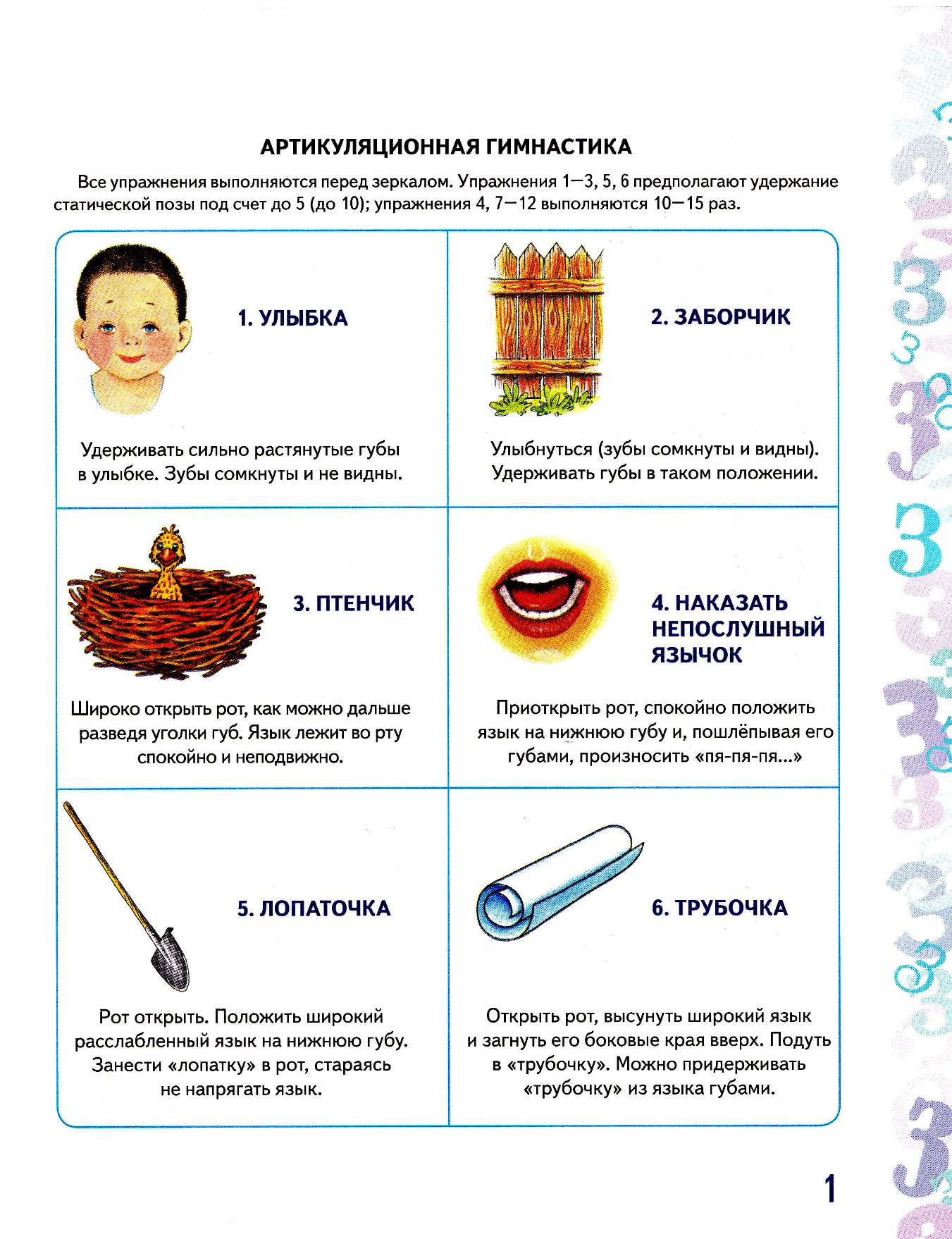 Воспитатели:Командирова Е.Ф.Гук М.Ф.РЕКОМЕНДАЦИИ ДЛЯ РОДИТЕЛЕЙ, ЧЬИ ДЕТИ ДОЛГО НЕ ПОСЕЩАЮТ ДЕТСКИЙ САД Группа № 10(ранний возраст)Лексическая тема: «Мебель»ДЕКАБРЬ1.Развитие художественно-творческой деятельности: «Украшаем елку» (рисование пальчиками и краской), «Дорога для машины» (рисование горизонтальных линий), «Тропинка для куклы» (рисование горизонтальных линий), «Фейерверк» (рисование пальчиками и краской)Развитие мелкой моторики: игры с счетными палочками, настольная игра «Золушка» (перебираем семена), игры с мозайкой, : «Снег идет» (игры с прищепками)Развитие речи: речевая игра «Часики тикают», речевая игра «Громко-тихо», разучивание стихов к новому годуРазвитие движений: прыжки на двух ногах, «Бросай-лови» (игры с мячом), прыжки на двух ногах с продвижением вперед, катание мяча в парахСенсорное развитие: ид. игра «Где же мишка?» (расположение объекта в пространстве), игра «Прячем руки в крупу» (развитие осязания), игра «Собери целое» (сборно-разборные игрушки), игра «Прячем руки в крупу» (развитие осязания),дид. игра «Круглое и квадратное» (развитие осязания)2. Развиваем у детей речевое дыхание – в игровой формеОбучение детей правильному речевому дыханию возможно с помощью проведения специальных упражнений в виде игровых занятий. Нужно учитывать, что любое упражнение у ребенка отнимает много сил и может его быстро утомить. Самый приемлемый вариант – это чередование дыхательных упражнений и других видов игр.Во время игр постарайтесь проследить за правильным выдохом у малыша. Для этого необходимо помнить, что выдох считается правильным только в том случае, когда:- Перед выдохом ребенок делает вдох, глубокий и сильный, как говорят, «набирает воздуха полную грудь».- Совершает выдох плавно, не толчками.- Во время выдоха губы не сжимает и не надувает щеки, а складывает их трубочкой.- Во время выдоха нельзя допускать, чтобы воздух у ребенка выходил через нос, только через рот! В качестве эксперимента попробуйте зажать ноздри малышу пальцами, чтобы он сам почувствовал, как должен выходить воздух.- Выдыхать надо до тех пор, пока не закончится воздух.- Не разрешается добирать воздух короткими вдохами во время разговора и пения.Итак, попробуйте такие игры.Задуй свечуЭта игра должна проходить только в присутствии взрослого! Сыграйте день рождения понарошку. Устройте праздник для кукол или игрушечных солдатиков. Приготовьте угощение – маленький тортик с небольшими устойчивыми свечками (или одной свечой). Зажгите свечи и скажите, что надо помочь игрушкам задуть пламя. Можно располагать свечу на разном расстоянии от малыша – сначала 30 см, потом 40-50 см. Предупредите, что совсем близко к огню наклоняться нельзя. Следите, чтобы ребенок выдыхал воздух плавно и долго. Если не получается с первой попытки, нужно повторить до победы3.  Пассивная артикуляционная гимнастика с элементами самомассажа
1. «Я хороший». Расположить ладони обеих рук на области головы ближе ко лбу, соединив пальцы в центре, и затем провести ладонями по волосам, опускаясь вниз через уши и боковые поверхности шеи к плечам. Движения рук должны быть одновременными, медленными, поглаживающими. 
2. «Наденем шапочку». Исходное положение рук то же. Движения обеих  ладоней вниз к ушам, а затем по переднебоковой части к яремной ямке.
3. «Рисуем дорожки». Движения пальцев от середины лба к вискам. 
4. «Рисуем яблочки». Круговые движения пальцев от середины лба к вискам. 4.  Игры для развития мелкой моторики:         Мячик5.АРТИКУЛЯЦИОННАЯ ГИМНАСТИКА                                                       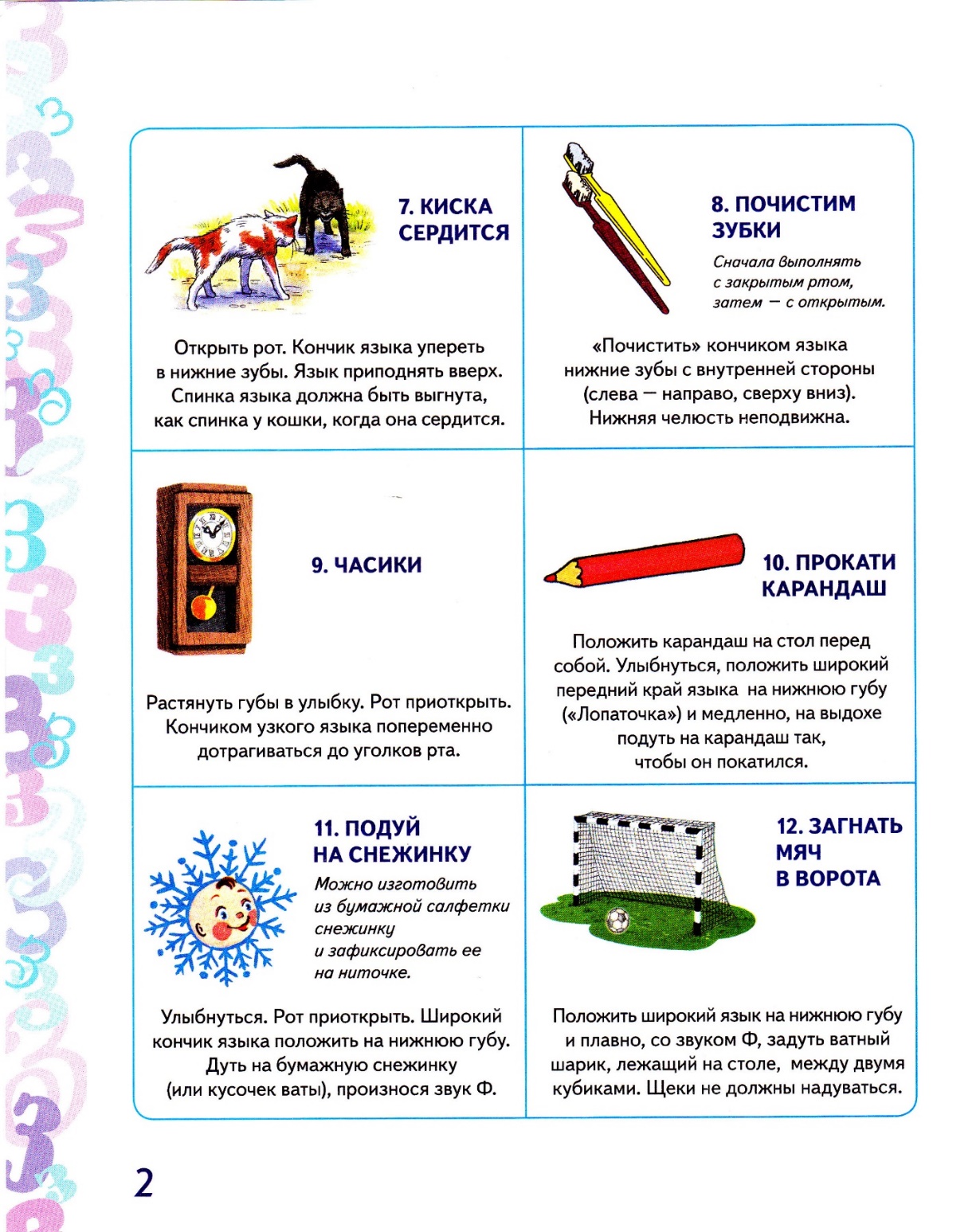 6. Накопление пассивного словаря и развитие понимания речи Работа по расширению у малышей пассивного словаря и развитию понимания речи ведется постоянно как в ходе режимных моментов и бытовых ситуаций, так и в ходе проведения специальных игр. Покажи где…?В этой игре мы знакомим малыша с названиями частей тела и лица, а также их назначением. Сначала покажите и назовите малышу части его тела и лица, а затем попросите его показать их: Покажи, где у Маши щечки. Покажи, где у Маши носик. Покажи, где у тебя руки. Покажи, где у тебя ноги. и т.д. Далее можно усложнить задание, предлагая ребенку уже не название, а назначение части лица или тела: Покажи, чем Маша кушает. Чем Маша ходит? Чем Маша смотрит? Чем Маша слушает? И т.д.Предметный словарь Дом, квартира: дверь, замок, ключ, лестница, лифт, окно, кухня, комната, ванная, лампа, пол, потолок, стена и др.Мебель: стол, стул, диван, кровать, шкаф, полка, вешалка и др.Предметы домашнего обихода: телевизор, телефон, часы, плита, холодильник, вилка, ложка, тарелка, чашка, одеяло, подушка, зеркало и др.Глагольный словарьНазвания действий, которые совершают близкие ребенку люди: читает, пишет, рисует, считает, поет, убирает, моет, гладит, варит, жарит, подметает, чистит, стирает, чинит, ремонтирует, работает и др.Прилагательные, наречия холодный, теплый, горячий; красный, желтый, зеленый, синий, белый, черный; круглый, квадратный; твердый, мягкий; толстый, тонкий и др.7.  Развитие речевого подражания и активной речиРабота по активизации у малыша подражания речи взрослого подразумевает несколько уровней сложности: в зависимости от уровня речевого развития ребенка можно предложить ему повторение отдельных звуков, несущих смысловую нагрузку в игре. Например, Кукла плачет — А-А-А! Самолет летит и гудит — У-У-У! Слова- действия Кушать: АМ-АМ! Упал: БУХ!Малыш идет: ТОП-ТОП!  Водичка течет: БУЛЬ-БУЛЬ!Зайка прыгает: ПРЫГ-СКОК!  Пылесос жужжит: ВЖ-Ж-Ж!                                                            Воспитатели: Командирова Е.Ф.                                                                                      Гук М.Ф.РЕКОМЕНДАЦИИ ДЛЯ РОДИТЕЛЕЙ, ЧЬИ ДЕТИ ДОЛГО НЕ ПОСЕЩАЮТ ДЕТСКИЙ САД Группа № 10(ранний возраст)Лексическая тема: «Домашние животные и их детёныши»ЯНВАРЬ1.Развитие художественно-творческой деятельности: «Палочки для флажков» (рисование вертикальных линий), «Нитки для шариков» (рисование вертикальных линий)Развитие мелкой моторики: настольная игра «Шнуровка»Речевое развитие: рассматривание картинок (домашние животные, ответы на вопросы Развитие движений: катание мяча между кеглями, прыжок в длинуСенсорное развитие: Развитие мелкой моторики: рассортировать фасоль на белую и цветную Речевое развитие: пальчиковая гимнастика, рассортировать фасоль на белую и цветную2. Развиваем у детей речевое дыхание – в игровой формеОбучение детей правильному речевому дыханию возможно с помощью проведения специальных упражнений в виде игровых занятий. Нужно учитывать, что любое упражнение у ребенка отнимает много сил и может его быстро утомить. Самый приемлемый вариант – это чередование дыхательных упражнений и других видов игр.Во время игр постарайтесь проследить за правильным выдохом у малыша. Для этого необходимо помнить, что выдох считается правильным только в том случае, когда:- Перед выдохом ребенок делает вдох, глубокий и сильный, как говорят, «набирает воздуха полную грудь».- Совершает выдох плавно, не толчками.- Во время выдоха губы не сжимает и не надувает щеки, а складывает их трубочкой.- Во время выдоха нельзя допускать, чтобы воздух у ребенка выходил через нос, только через рот! В качестве эксперимента попробуйте зажать ноздри малышу пальцами, чтобы он сам почувствовал, как должен выходить воздух.- Выдыхать надо до тех пор, пока не закончится воздух.- Не разрешается добирать воздух короткими вдохами во время разговора и пения.Итак, попробуйте такие игры.СвистулькиДля игры потребуются пластмассовые, керамические, деревянные игрушки-свистульки. Они бывают в виде забавных животных. Покажите, как нужно дуть, чтобы свистулька звучала. Если есть свисток, то можно поиграть в арбитра на футбольном поле или в постового на дороге.3.  Пассивная артикуляционная гимнастика с элементами самомассажа «Рисуем брови». Проводить по бровям от переносицы к вискам каждым 
пальцем поочередно: указательным, средним, безымянным и мизинцем. 
 «Наденем очки». Указательным пальцем проводить легко от виска по 
краю скуловой кости к переносице, затем по брови к вискам. 
 «Глазки спят». Закрыть глаза и легко прикрыть пальцами веки. Удержать в течение 3—5 секунд. 
 «Нарисуем усы». Движение указательными и средними пальцами от середины верхней губы к углам рта. 
4.  Игры для развития мелкой моторики  5. Накопление пассивного словаря и развитие понимания речи Работа по расширению у малышей пассивного словаря и развитию понимания речи ведется постоянно как в ходе режимных моментов и бытовых ситуаций, так и в ходе проведения специальных игр. Покажи где…? Это наш Ваня. Покажи, где у тебя голова. А где волосы? Покажи пальчики. А где у тебя платочек лежит? Вот он в кармане. А где у Вани штанишки? А маечка? Покажи, что у тебя на ногах. Это тапочки т.дПредметный словарь Домашние животные и их детеныши: корова/теленок, лошадь/жеребенок, свинья/поросенок, овца/ягненок, коза/козленок, кролик/крольчонок; курица/петух/цыпленок, утка/утенок, гусь/гусенок, индюк/индюшонок и др.Названия животных и птиц, которых можно увидеть в городе: собака, кошка, голубь, воробей, ворона и др.Глагольный словарьНазвания действий, которые совершают животные: (корова) мычит, жует; (конь) скачет; (зайчик) прыгает; (мышка) пищит; (собака) лает, охраняет; (кот) мяукает; (утка) плавает, крякает; (курица) ходит, клюет; (свинья) хрюкает и др.Прилагательные, наречияНазвания некоторых ощущений и состояний: холодно, тепло, жарко, больно, вкусно, светло, темно и др.                                                      Воспитатели: Командирова Е.Ф.                                                                                Гук М.Ф.5.  Развитие речевого подражания и активной речиРабота по активизации у малыша подражания речи взрослого подразумевает несколько уровней сложности: в зависимости от уровня речевого развития ребенка можно предложить ему повторение  отдельных звуков, несущих смысловую нагрузку в  игре.  Повторение аморфных слов — слов-звукоподражаний, слов-слогов, имеющих при этом собственную смысловую начинку. К таким словам относятся подражания голосам животных — му, ав-ав, мяу, ку-ку и др.; подражания звукам музыкальных игрушек — бом-бом, ду-ду, динь-динь и др.; подражания транспортным шумам — би-би, ту-ту и др., а также другие аморфные слова, которыми малыш может заменять любые слова, которые еще не может произнести целиком. Повторение слов начинается с  самых простых коротких слов  — мама, папа, дай, на, да, нет, киса, утя и т.д. На этом этапе развития речи малыша возможно употребление «облегченных» вариантов слов, например, слова-предметы киса(кошка), утя (утка).Слова- действияМаша качается: КАЧ-КАЧ!  Молоток стучит: ТУК-ТУК!Саша едет: КАТЬ-КАТЬ!  Газета шуршит: ШУР-ШУР!Катя купается: КУП-КУП!  Ножницы режут: ЧИК-ЧИК!Ваня смеется: ХА-ХА-ХА!  Поднялась пыль: ПЫХ-ПЫХ!Это глазки. Вот. Вот.Это ушки. Вот. Вот.Это нос. Это рот.Там спинка. Тут живот.Это ручки. Хлоп, хлоп.Это ножки. Топ, топ.Ой, устали. Вытрем лоб.Показываем сначала левый, потом правый глаз.Беремся сначала за левое, потом за правое ухо.Левой рукой показываем рот, правой — нос.Левую ладошку кладем на спину, правую — на живот.Протягиваем обе руки, два раза хлопаем.Кладем ладони на бедра, два раза топаем.Правой ладонью проводим полбу.УмывалочкаУмывалочкаМы намылим наши ручки,Раз, два, три. Раз, два, три.А над ручками, как тучки,Пузыри, пузыриКруговыми движениями трем одну ладошку о другую.Два раза выполняем по три ритмичных хлопка.Выбрасываем руки вверх. Четыре ритмичных прыжка, руки на поясе.Эта щетка для Андрейки,Чисти зубки поскорей-ка.Раз, два, три. Раз, два, три. Вот так зубки! Посмотри!По два движения указательным пальцем правой руки вдоль левой, потом правой щечки.Четыре движения горизонтально расположенным указательным пальцем правой руки вверх-вниз. Движения указательным пальцем правой руки вдоль губ.Упражнение «Улыбка» (развести губы и показать сжатые зубки).МячМячЭто мяч, круглый мяч,Красный мяч, гладкий мяч.Любит мячик прыгать вскачь.Вот так мяч, круглый мяч.«Рисуем» руками большой круг.Два раза «рисуем» полукруг.Четыре ритмичных прыжка на обеих ногах, руки на поясе.«Рисуем» руками большой круг.Раз, два, прыгай, мячик.Раз, два, и мы поскачем.Девочки и мальчикиПрыгают, как мячики.Взмахи правой ладонью, как бы удары по мячу.Ритмичные прыжки на носочках, руки на поясе.ГномГномДождик, дождик за окном.Под дождем остался гном.Поскорей кончайся, дождик,Мы гулять идти не можемЧетыре ритмичных прыжка на обеих ногах, руки на поясе.Приседаем.Встаем, смотрим вверх, тянем вверх руки.Идем по кругу, взявшись за руки.